The Mapping MethodMapping is a method that uses comprehension/concentration skills and evolves in a note taking form which relates each fact or idea to every other fact or idea. Mapping is a graphic representation of the content of a lecture. It is a method that maximizes active participation, affords immediate knowledge as to its understanding, and emphasizes critical thinking.AdvantagesThis format helps you to visually track your lecture regardless of conditions. Little thinking is needed and relationships can easily be seen. It is also easy to edit your notes by adding numbers, marks, and color coding. Review will call for you to restructure thought processes which will force you to check understanding. Review by covering lines for memory drill and relationships. Main points can be written on flash or note cards and pieced together into a table or larger structure at a later date.DisadvantagesYou may not hear changes in content from major points to facts.When to UseUse when the lecture content is heavy and well-organized. May also be used effectively when you have a guest lecturer and have no idea how the lecture is going to be presented.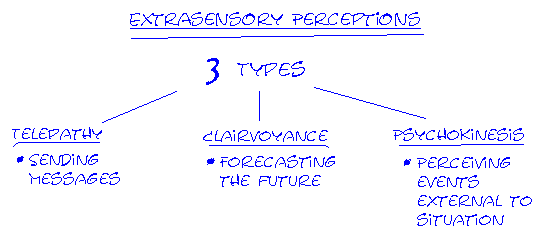 